1. Jedete li svakodnevno voće ( jabuku , bananu,mandarinu …) ?   (zaokružite  jedan odgovor  od ponuđenih ):a)	DAb)	NEc)	PONEKAD2.Jedete li svakodnevno   povrće  ( kupus, paradaiz, pasulj, krompir…) ?a)	DAb)	NEc)	PONEKAD3.	Da li konzumiraš  gazirane sokove?a)	DAb)	NEc)	PONEKAD	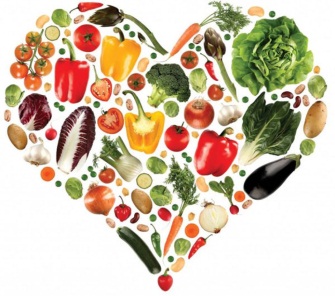 4.	Koliko često jedete slatkiše?a)	JEDNOM DNEVNOb)	VIŠE PUTA DNEVNOc)	NEKOLIKO PUTA NEDELJNO5.	Koliko dnevno popijete vode? a)	2 ČAŠEb)	3 ČAŠE                        c)	4 ČAŠE  ILI VIŠE6.         Zaokruži  (po tvom mišljenju)   najzdraviju  namirnicu sa spiska ponuđenih:LimunKrompirCoca colaJabuka7.        Širom planete 16.oktobra obilježava se Svjetski dan hrane, koji je 1981. godine na inicijativu Svjetske organizacije za hranu i poljoprivredu(FAO) ustanovljen. Cilj obilježavanja ovog dana je promocija zdrave, pravilne ishrane i zdravih životnih navika.Da li želiš da se ovaj dan u tvojoj školi obilježava na kreativan i zanimljiv naćin svake godine –da to bude tradicija? ( zaokruži jedan od ponuđenih odgovora)DANEHvala Vam  što ste  popunili  ovu anketu!                       Anketu pripremili učenici VII razreda 